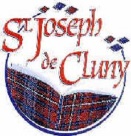                                                                                                 Année scolaire 2022–2023       Ecole-  La liste n’étant pas exhaustive, le reste du matériel vous sera communiqué  à la rentrée par la maîtresse de votre enfant.- Tous les livres, petits et grands  cahiers et matériels  devront être recouverts et marqués au nom et prénom  de l’enfant.Le petit matériel en surplus est à garder en réserve à la maisonLivres scolairesEditeurs et ISBNFrançais/ Littérature- Outils pour le français Cycle 3 CM.2MAGNARD : 978-2-210-50209-3Français/ Littérature- Bescherelle  conjugaisonHATIERFrançais/ Littérature- Dictionnaire : Collège 6è/3ème 11-15 ansROBERTFrançais/ LittératureMa pochette de Français Edition 2021. Cycle 3HACHETE978-2-017136163Un papillon dans la citéPeter Pan : James Matthew BarrieCosette : Victor HugoAli Baba et les 40 voleursGisèle PINEAUBELIN /Boussole : 979  10  35   8063  23BELIN /Boussole : 979  10 35   8063  47BELIN / Boussole : 978 24 100 111 66 Mathématiques -Outils pour les Maths CM2 Cycle 3. Edition 2020 Conforme aux programmes-Fiches d’entraînement outils pour les Maths CM2 Cycle 3MAGNARD : 978-2-210-50638-1MAGNARD : 978-2-210-50659-6Histoire / Géographie/EMCCM2 Cycle 3 MAGELLANSophie le CALLENNECHATIER : 978-2-401-05350-2Sciences et TechnologieLivre Citadelle Nouveauté 2018HACHETTE Education:978-2-016-27173-5Catéchèse « Magnificat Junior » sera fourni par l’écoleAnglaisLe livre  sera fourni par l’écoleEn autonomie CM2Fiches d’activités et de jeuxMAGNARD : 978-2-210-504-40-1                                        FOURNITURES                                        FOURNITURES-3 Cahiers de 96 pages (24x32) grands carreaux sans spirales couverture plastifiée avec rabats-2 Chemises plastifiées avec élastique (21x29, 7).-1 Paquet de 400 feuilles blanches simples grand carreaux grand format (21x29,7)-3 Cahiers de 96 pages (21x29, 7)Grands carreaux, sans spirales, couverture plastifiée avec rabats-2 Lutins : 1 de 200 vues, 1 autre de     100 vues-1 Pochette de Papier dessin blanc (21x29, 7)-1 Pochette de Papier dessin couleur(21x29, 7)-1 Cahier (17x22) 100 pages, grands carreaux sans spirales de liaison couverture plastifiée orange avec rabats-1ardoise Velleda+1 paquet de feutresAaAGENDA FOURNI PAR L’ÉCOLE1 Short bleu marine ou noir (cycliste et short jean sont interdits )1 Casquette,1 Tee- shirt de l’École  en vente à la comptabilité1 Paire tennis de sport1 maillot de bain 1 pièce1 Bonnet pour natation- Jupe avec bretelles  en vente à la comptabilité.- Le polo de l’École en vente à  la comptabilité- Tenue de messe OBLIGATOIREen vente à la comptabilitéJupe blanche plissée et chemisier blanc col bleu marine.Le port des bijoux et l’argent de poche sont interdits à l’école.Le port des bijoux et l’argent de poche sont interdits à l’école.Le port des bijoux et l’argent de poche sont interdits à l’école.